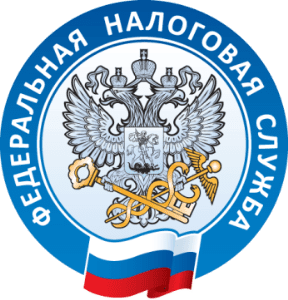 Уважаемые налогоплательщики!В связи с вступлением в силу положений Федерального закона от 27.12.2019 № 476-ФЗ «О внесении изменений в Федеральный закон «Об электронной подписи» и статью 1 Федерального закона от 26.12.2008 № 294-ФЗ «О защите прав юридических лиц и индивидуальных предпринимателей при осуществлении государственного контроля (надзора) и муниципального контроля» сообщаем, что с 01.07.2021 Удостоверяющий центр ФНС России начал полномасштабную выдачу квалифицированных электронных подписей (КЭП).Квалифицированная электронная подпись (или КЭП) - самый «полновесный» вид подписи. Документ, подписанный КЭП, равнозначен бумажному с собственноручной подписью.Данная услуга является бесплатной.Для получения КЭП необходимо предоставить - носитель для записи КЭП;- основной документ, удостоверяющий личность;- СНИЛС;- сертификат соответствия по требования безопасности информации ФСТЭК/ФСБ на ключевой носитель информации (сертификат соответствия можно скачать и распечатать с официального сайта ФСТЭК России, ФСБ России или производителя ключевых носителей). В случае применения ключевого носителя без встроенного средства криптографической информации (далее – СКЗИ) например: Rutoken-S, Rutoken-Lite, JaCarta, E-Smart требуется сертификат соответствия ФСТЭК России. В случае применения носителя со встроенным СКЗИ например: РуТокен ЭЦП, JaCarta ГОСТ, E-Smart ГОСТ требуется формуляр на СКЗИ и сертификат соответствия ФСБ России.C 1 января 2022 года на ФНС России возлагается функции по выпуску квалифицированной электронной подписи для юридических лиц (лиц, имеющих право действовать от имени юридического лица без доверенности), индивидуальных предпринимателей и нотариусов.Выполнение ФНС России указанных функций предусматривается в соответствии с пунктами 1 и 3 части 1 статьи 17.2 и статьей 17.3 Федерального закона от 06.04.2011 № 63-ФЗ «Об электронной подписи» (в ред. Федерального закона от 27.12.2019 № 476-ФЗ).Контактная информация:628672, г. Лангепас, ул. Комсомольская 3бТелефон: +7(34669) 9-12-92;628681, г. Мегион, ул. Ленина, д. 7Телефон: +7(34643) 5-33-43;628408, г. Сургут, ул. Республики, д. 73, корп. 1Телефон: +7(3462) 76-26-33